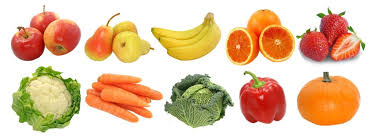 Liste der deklarationspflichtigen Allergene und ZusatzstoffeZusatzstoffe1	mit Farbstoff2	mit Konservierungsstoff3	mit Antioxidationsmittel4	mit Geschmacksverstärker5	geschwefelt6	geschwärzt7	mit Phosphat8	mit Milcheiweiß (bei Fleischerzeugnissen)9	koffeinhaltig10	chininhaltig11	mit Süßungsmittel13	gewachstAllergenea	Glutenhaltiges Getreideb	Krebstiere und daraus gewonnene Erzeugnissec	Eier und daraus gewonnene Erzeugnissed	Fische und daraus gewonnene Erzeugnissee	Erdnüsse und daraus gewonnene Erzeugnissef	Soja(bohnen) und daraus gewonnene Erzeugnisseg	Milch und daraus gewonnene Erzeugnisseh	Schalenfrüchtei	Sellerie und daraus gewonnene Erzeugnissej	Senf und daraus gewonnene Erzeugnissek	Sesamsamen und daraus gewonnene Erzeugnissel	Schwefeldioxid und Sulphitem	Lupinen und daraus gewonnene Erzeugnissen	Weichtiere und daraus gewonnene Erzeugniss